　　キャリア支援制度  2024年度用ヒアリングシート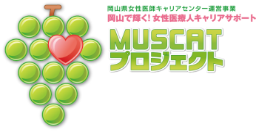 面談前にヒアリングシートのご記入をお願いいたします。内容に沿ってヒアリングさせていただきます。お手数かけいたしますが、このヒアリングシートは、面談前に送付いただくか、面談時にお持ちください。ご明記されたくない箇所がありましたら、ご記入なさらなくても結構です。来年度のことで、まだ決定されていない場合は
「未定」とご記入ください。（ご利用期間中はヒアリングシートを保存させていただきますので、何卒ご了承くださいませ。）ご記入日　　　　　年　　　　月　　　　日2024年度の目標支援体制・ご家族の状況を教えてください2024年度の勤務状況（予定）を教えてください3-① 外勤先等休む場合の対処はいかがなさっていますか。もしくは、どのようにされるご予定ですか？キャリア支援枠は利用年数に限度があります。2024年度から何年間の利用をご希望されますか？※育児：小学6年までのお子さま1人につき3年間（第3子以降2年間）、介護：3年間が最長利用期限です。育児や介護が落ち着いたら、どのように働きたいとお考えですか？該当番号を〇で囲んでください。① 常勤（日当直あり）　　　② 常勤（日当直なし）　　　③ 非常勤（毎日）　　　④ 非常勤（週に数日） 自由記載：（　　　　　　　　　　　　　　　　　　　　　　　　　　　　　　　　　　　　　　　　　　　　　　　　　　　　　　）就業時間と保険や年金の関係についてはご存知ですか。該当番号を○で囲んでください。① 知っている		② 知らない［該当者のみ］現在お子さまがご利用の保育支援（施設）について教えてください（複数回答可）。①　認可保育園（施設名：　　　　　　　　　　　　 　　　）	② 無認可保育園（施設：　　　　　　　　　　　　　　　　）　③　幼稚園等	（施設名：　　　　　　　　　　　　 　　　）	④ ベビーシッター・ファミサポ利用	⑤ ご家族等［該当者のみ］来年度ご利用予定の保育支援等について、７．より変更があれば教えてください（複数回答可）。①　認可保育園（施設名：　　　　　　　　　　　　 　　　）	② 無認可保育園（施設：　　　　　　　　　　　　　　　　）　③　幼稚園等	（施設名：　　　　　　　　　　　　 　　　）	④ ベビーシッター・ファミサポ利用	⑤ ご家族MUSCATプロジェクトは、岡山大学病院内外において、皆様の復職コーディネート、シミュレーション等実技、
先輩との出会い等々、様々な復職支援活動を行っております。もしこんな活動をしてくれたら、もっと助かるのに・・・等、忌憚のないご意見をぜひお聴かせください。＊MUSCATプロジェクトでは会員の皆様と支え合いの活動をしております。特に、年に一度開催しているMUSCATフォーラムにはぜひご参加くださいますようお願いいたします。他にも、勉強会、講演会などメールでご案内しております。ご都合に合わせてご参加ください。＊当院での就業時間が20時間以上の場合、雇用保険、厚生年金、健康保険の対象となります。就業時間が上記に満たない場合は、年金は国民年金、保険は医師国保か国民健康保険、前年度からの任意継続ができる方は任意継続となります。詳細は病院人事担当（内線7009）にご相談ください。面談日※面談者※ご所属：お名前：仕事生活① お子さまの年齢と人数② 介護負担の有無介護の対象者との関係介護の内容③ 配偶者の有無有　　　・　 　無　　（→ ④へおすすみください。）　（配偶者有りの場合のみ回答）　③-1. 配偶者の職業　　※医師であれば専門科　　就業状態（当直有無など）　（配偶者有りの場合のみ回答）③-2. 配偶者の家事分担について④ ご両親（義理のご両親も含めて）は岡山県内ご在住かどうか。サポートの有無。他の親戚のサポートはあるかどうか。⑤ ご家族（ご本人、お子さまを含む）の病気の有無、アレルギーや発達障害など勤務先施設名勤務時間仕事内容（外来・手術・病棟等）月曜日火曜日水曜日木曜日金曜日土曜日